Keeping up to date template                                              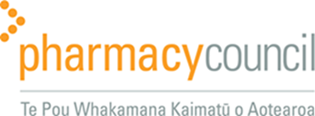 Add new rows as requiredYou can also upload pdfs or images of certificates of completion directly to your MyRecert pageRequired informationRequired informationOptional informationDateDescription of learning activity Include relevant details e.g.name of event, speaker, topic, location for training events; title, authors, publication details for journal articlesIf you wish to, you can use this space to add more information such asHow this activity was useful for my roleDate activity finished if it was a longer learning activity 